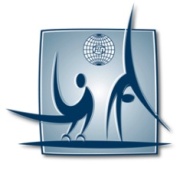 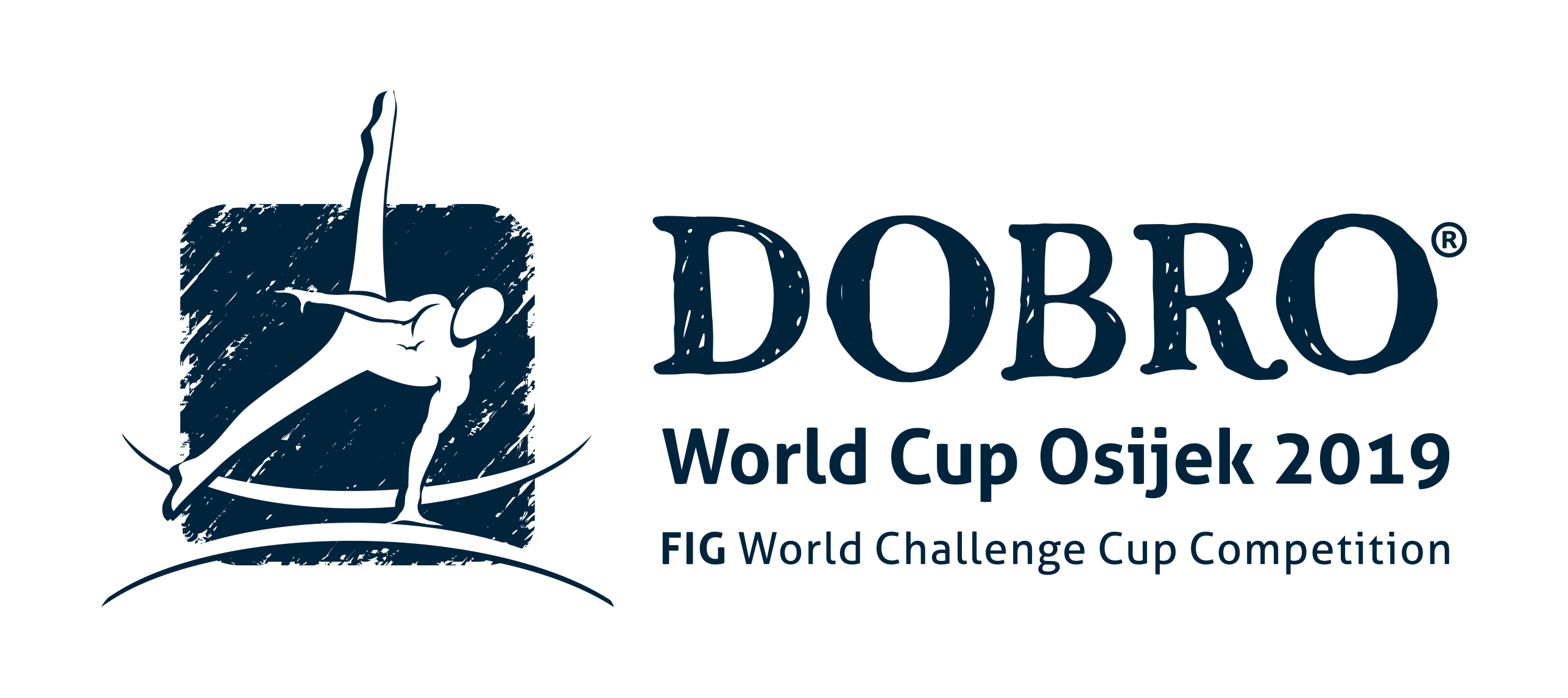 Form to be sent to:Deadline: 23rd March 2019Organizing Committee/Host Federatione-mail:booking.zito@gmail.comACCOMMODATION FormFederationContact personFederationPhoneFederationE-mailHotel nameRoom type(single/double/triple/quadruple)Arr. dayDept. dayLAST NAME
First NameFunctionGender# of nightsTotalGRAND TOTALGRAND TOTALSpecial requirementsPlace and date Seal of the NFNF authorised signatureSignature of the President or Secretary General of the FIG affiliated NF